2021（令和3）年度　公開講座　申込書　（前期）*お申込の講座に○ご記入ください。↓■お問合せ／お申し込み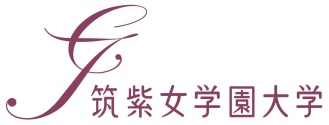 〒818-0192 福岡県太宰府市石坂2丁目12-1TEL： (092)925-9685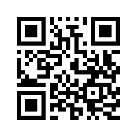 FAX： (092)925-9683E-mail： gakushu@chikushi-u.ac.jpSDGs　はじめませんか！ SDGs　はじめませんか！ SDGs　はじめませんか！ ① 5月 8日(土)SDGs　はじめませんか！ SDGs　はじめませんか！ SDGs　はじめませんか！ ② 5月15日(土)受講希望講座・希望日第23回仏教文化講座「経典から学ぶ」第23回仏教文化講座「経典から学ぶ」第23回仏教文化講座「経典から学ぶ」① 6月 5日(土)受講希望講座・希望日第23回仏教文化講座「経典から学ぶ」第23回仏教文化講座「経典から学ぶ」第23回仏教文化講座「経典から学ぶ」② 6月12日(土)受講希望講座・希望日第23回仏教文化講座「経典から学ぶ」第23回仏教文化講座「経典から学ぶ」第23回仏教文化講座「経典から学ぶ」③ 6月26日(土)（複数申込可）音楽によるともいき～アジア伝統音楽の力～音楽によるともいき～アジア伝統音楽の力～音楽によるともいき～アジア伝統音楽の力～　 7月10日(土)こども工作教室～オリジナルのネームプレートを作ろう！～お申し込みの方は学年をご記入ください➤こども工作教室～オリジナルのネームプレートを作ろう！～お申し込みの方は学年をご記入ください➤こども工作教室～オリジナルのネームプレートを作ろう！～お申し込みの方は学年をご記入ください➤　 7月11日(日)こども工作教室～オリジナルのネームプレートを作ろう！～お申し込みの方は学年をご記入ください➤こども工作教室～オリジナルのネームプレートを作ろう！～お申し込みの方は学年をご記入ください➤こども工作教室～オリジナルのネームプレートを作ろう！～お申し込みの方は学年をご記入ください➤フリガナお名前ご住所〒　　　　－〒　　　　－〒　　　　－〒　　　　－〒　　　　－ご住所電話番号FAXE-mailアドレス通信欄＊申込受付後、受講票を送付いたします。（FAX・E-mailまたはハガキ）＊定員になり次第締切りとなりますのでご了承下さい。 ＊お預かりした個人情報は適切に管理し、公開講座運営以外に使用することはありません。＊申込受付後、受講票を送付いたします。（FAX・E-mailまたはハガキ）＊定員になり次第締切りとなりますのでご了承下さい。 ＊お預かりした個人情報は適切に管理し、公開講座運営以外に使用することはありません。＊申込受付後、受講票を送付いたします。（FAX・E-mailまたはハガキ）＊定員になり次第締切りとなりますのでご了承下さい。 ＊お預かりした個人情報は適切に管理し、公開講座運営以外に使用することはありません。＊申込受付後、受講票を送付いたします。（FAX・E-mailまたはハガキ）＊定員になり次第締切りとなりますのでご了承下さい。 ＊お預かりした個人情報は適切に管理し、公開講座運営以外に使用することはありません。＊申込受付後、受講票を送付いたします。（FAX・E-mailまたはハガキ）＊定員になり次第締切りとなりますのでご了承下さい。 ＊お預かりした個人情報は適切に管理し、公開講座運営以外に使用することはありません。＊申込受付後、受講票を送付いたします。（FAX・E-mailまたはハガキ）＊定員になり次第締切りとなりますのでご了承下さい。 ＊お預かりした個人情報は適切に管理し、公開講座運営以外に使用することはありません。＊以下について、よろしければご記入ください。＊以下について、よろしければご記入ください。＊以下について、よろしければご記入ください。＊以下について、よろしければご記入ください。＊以下について、よろしければご記入ください。＊以下について、よろしければご記入ください。《該当を○で囲んでください。》《該当を○で囲んでください。》《該当を○で囲んでください。》《該当を○で囲んでください。》《該当を○で囲んでください。》《該当を○で囲んでください。》年　齢9歳以下・10代・20代・30代・40代・50代・60代・70代・80歳以上9歳以下・10代・20代・30代・40代・50代・60代・70代・80歳以上9歳以下・10代・20代・30代・40代・50代・60代・70代・80歳以上9歳以下・10代・20代・30代・40代・50代・60代・70代・80歳以上9歳以下・10代・20代・30代・40代・50代・60代・70代・80歳以上何を見てこの講座を知りましたか？ポスター・チラシ・大学からの案内状・ホームページ・その他（　　　　　　　　　　　　　　　　　　　）ポスター・チラシ・大学からの案内状・ホームページ・その他（　　　　　　　　　　　　　　　　　　　）ポスター・チラシ・大学からの案内状・ホームページ・その他（　　　　　　　　　　　　　　　　　　　）ポスター・チラシ・大学からの案内状・ホームページ・その他（　　　　　　　　　　　　　　　　　　　）ポスター・チラシ・大学からの案内状・ホームページ・その他（　　　　　　　　　　　　　　　　　　　）